NAZWA TURNIEJU:  GRAND PRIX PRO-ACTIV LUBINA W DEBLU 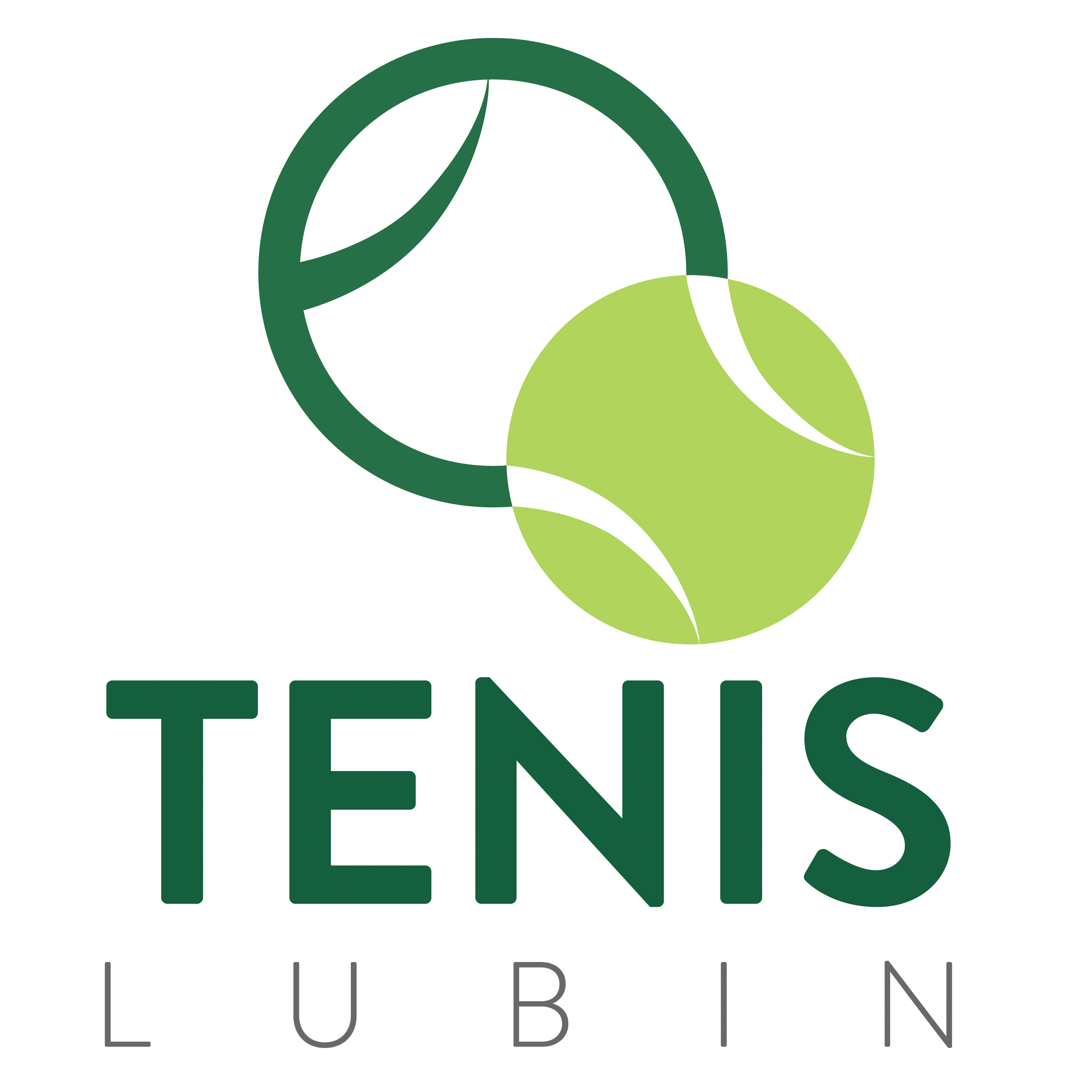 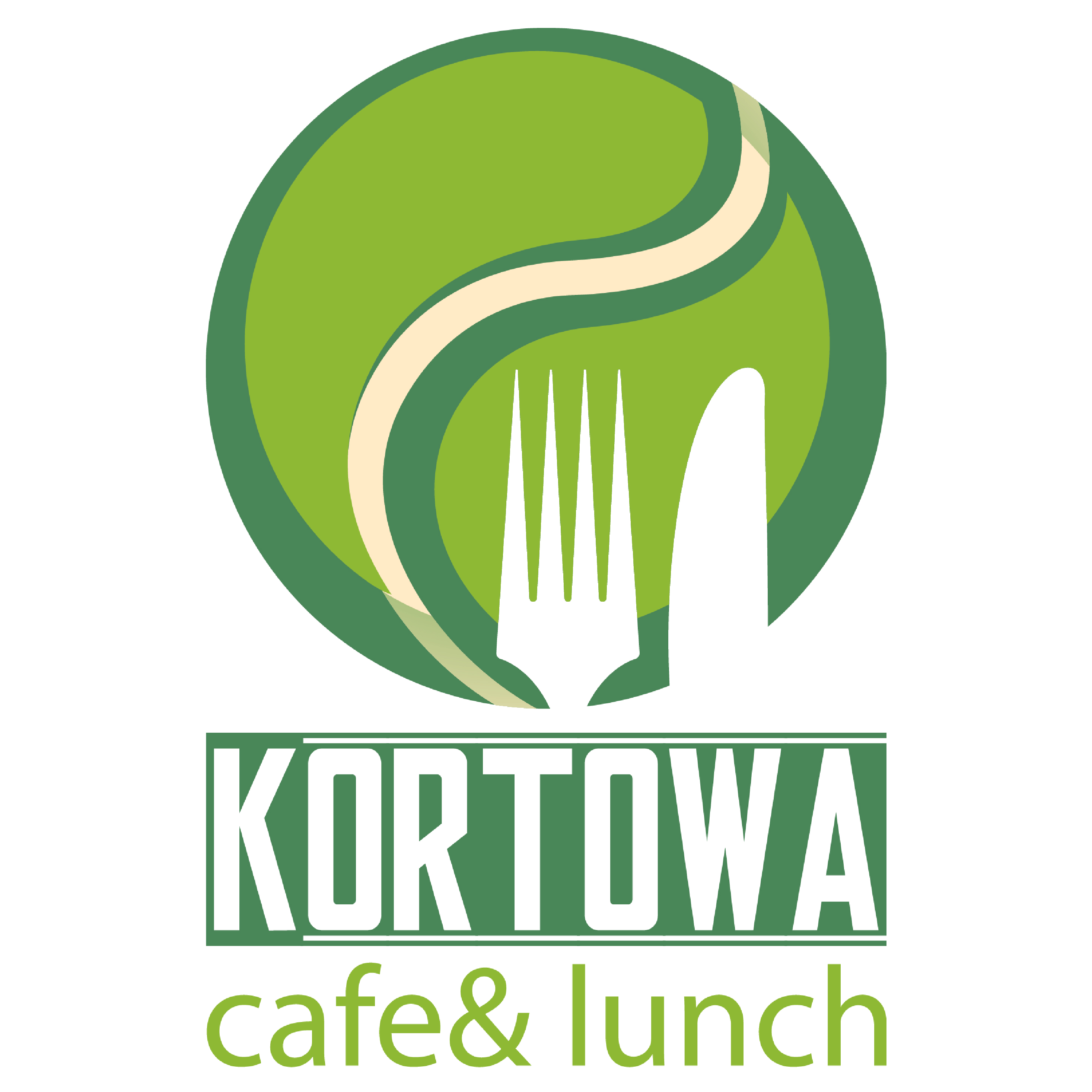 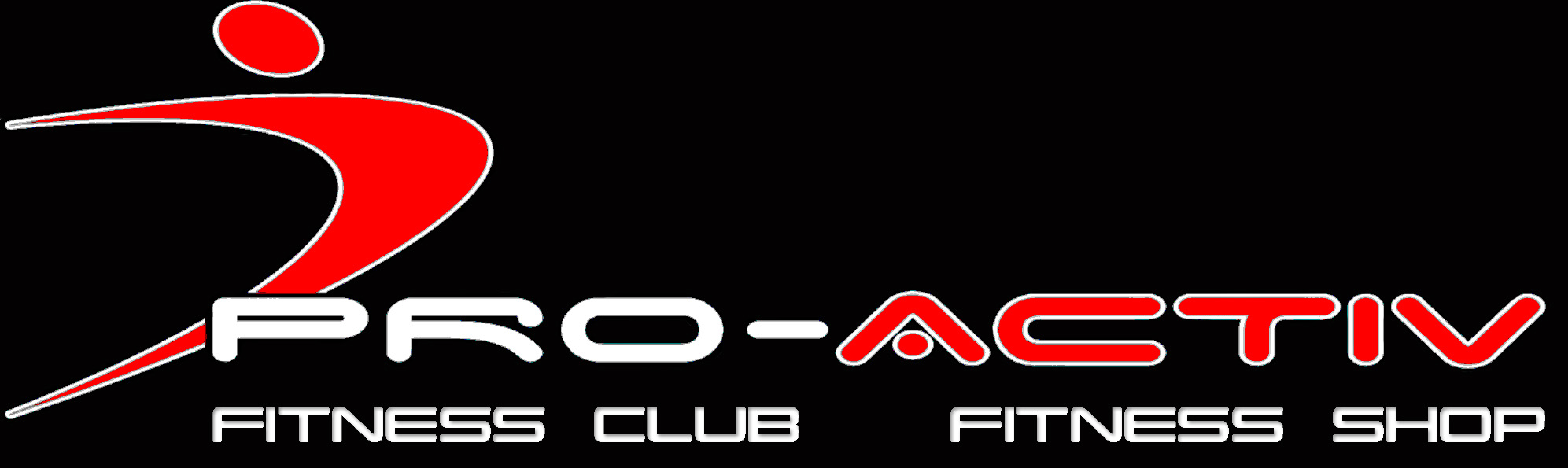 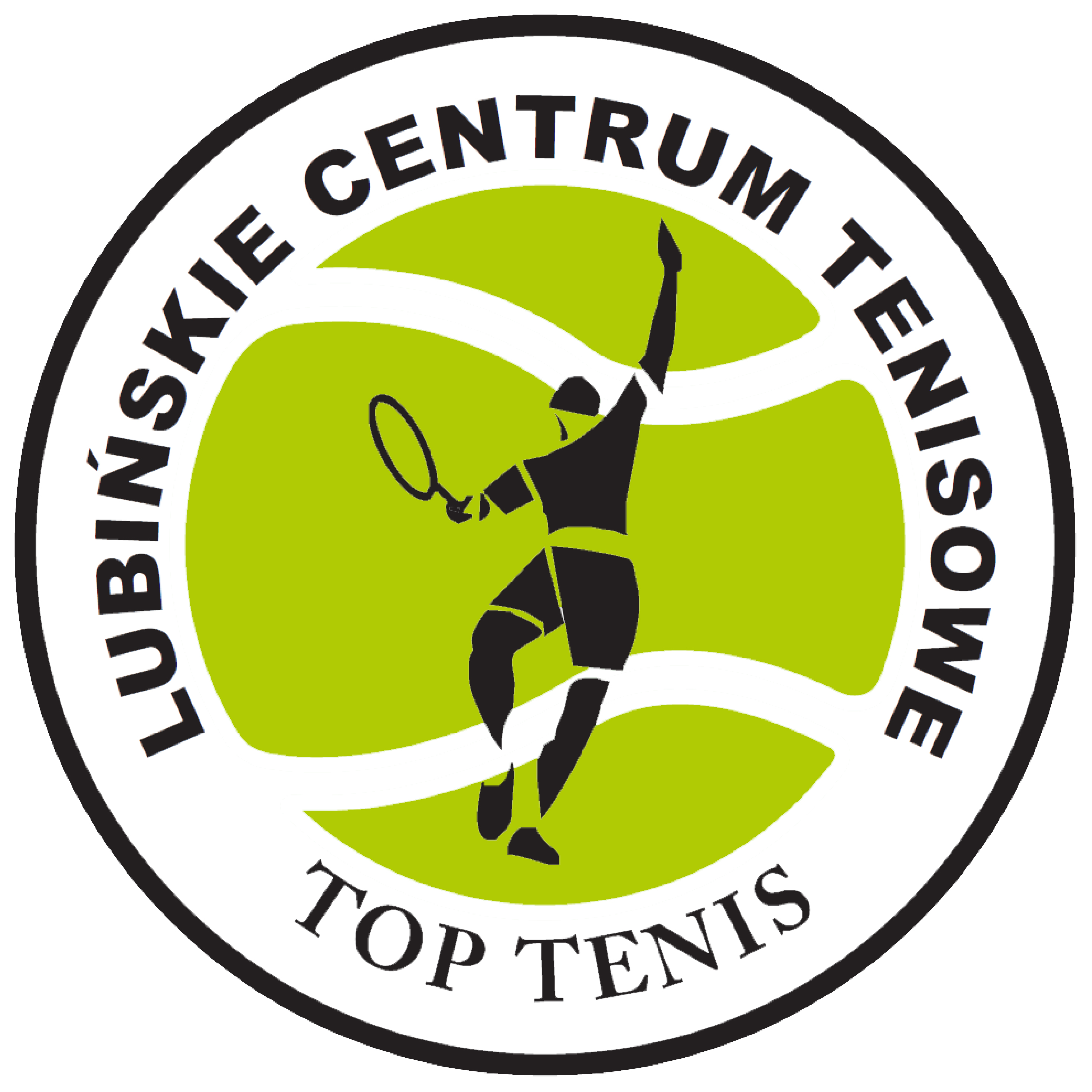 DATA:  	22.10.2016 R.         GRUPA „ I ”1 – 2	3 – 4	1 – 5	2 – 4	3 – 5	1 – 3	5 – 2	1 – 4	3 – 2	4 – 5 LP.1.2.3.4.5.ZWYCIĘSTWAGEMYMIEJSCE1.JANUSZ CICHOŃSKIPAWEŁ WOJTYCZKA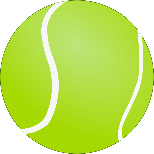 7:67:66:26:26:46:44:64:63II2.GRZEGORZ SZTAJNERDARIUSZ NIEDŹWIEDŹ6:76:76:26:36:46:46:73:62III3.TOMASZ SKORYNÓIWNORBERT KSIĄŻEK2:62:62:63:62:62:62:62:60V4.NICOLAOS LAZARIDISKRZYSZTOF SOSZYŃSKI4:64:64:64:66:26:22:65:71IV5.MARIUSZ PATERŁUKASZ ZIMA6:46:47:66:36:26:26:27:54I